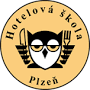 Hotelová škola, Plzeň, U Borského parku 3Dětský den pro zaměstnance Krajského úřadu, dne 1. 6. 2023 od 15 hodv areálu SPŠD, Karlovarská ulice, pro 570 osobSortiment nápojůDomácí limonáda (melounová a citrusová)  						100	LTeplé a studené pokrmyGrilované kuřecí steaky									140	 ks Hovězí hamburger s ledovým salátem a koktejlovou omáčkou (Angusfarm)		300	ks Hot dog   (Angusfarm)									120	 ks Výběrová klobása s hořčicí (Angusfarm)							150 	kgKuřecí a vepřové mini řízečky								20	KgBagetky plněné 									110 	ksPečené bylinkové brambory 								8	KgPestrý zeleninový salát 									15	KgStudené omáčky (bylinková, z grilované zeleniny)					4	KgSlané preclíky a tyčinky									250	ksChléb a banketní pečivo 								12	KgDezerty a sladkostiSvatební koláčky (tvarohové, makové, povidlové)					350	ksMini donuty (jahodové, čokoládové)							450	ksVýběr nanuků - různé druhy					 			280	ksPoužitý inventář: jednorázový (papírové tácky, plastové příbory)   